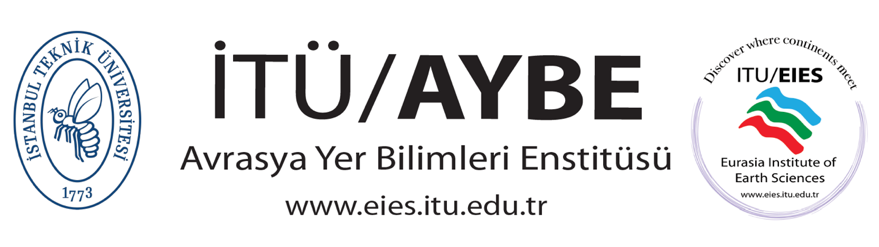 ARAZİ ARACI GÖREVLENDİRME FORMUSorumlunun;Ünvan/Adı/Soyadı: ……………..……………………………                         Formu doldurma tarihi: …. / ….. / 20…TC No: ……………..…………Okul No: ……………..…………Sürücü Belge No: ……………..…………İmza :Kontrol ve Onay;Ünvan/Adı/Soyadı: ……………..……………………………                         Kontrol  tarihi: …. / ….. / 20…İmza :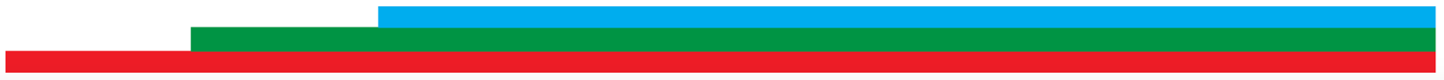 Çalışma Konusu:Hedef Bölge Adres:(İl, İlçe, Semt/köy)Araç İçi Personel İsimleri:(Ünvan, Ad, Soyad)----Çıkış Tarihi       :Depo durumu :Aracın Km’si    :HGS drumu      :….. / ….. / …..…………………… km………… TLDönüş Tarihi   :  Depo durumu :Aracın Km’si    :HGS drumu      :….. / ….. / …..…………………… km………… TLNOTLAR(Bakım, Kaza, Sorun, Şikayet, Öneri vs.)----